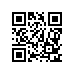 О составе государственной экзаменационной комиссии по проведению государственной итоговой аттестации студентов образовательной программы «Государственное и муниципальное управление» факультета социальных наук и секретарях государственной экзаменационной комиссииПРИКАЗЫВАЮ:Утвердить государственную экзаменационную комиссию (далее – ГЭК) по проведению государственной итоговой аттестации студентов 4 курса образовательной программы бакалавриата «Государственное и муниципальное управление», направления подготовки 38.03.04 Государственное и муниципальное управление, факультета социальных наук, очной формы обучения в составе Президиума ГЭК и локальных ГЭК, а также секретарей Президиума ГЭК и локальных ГЭК.Утвердить состав Президиума ГЭК: Председатель Президиума ГЭК – Купряшин Г.Л., доктор политических наук, профессор кафедры теории и методологии государственного и муниципального управления факультета государственного управления ФГБОУ ВО «Московский государственный университет имени М.В. Ломоносова», Члены Президиума ГЭК:- Варнавский В.Г., доктор экономических наук, профессор, заведующий сектором Центра промышленных и инвестиционных исследований ФГБНУ «Национального исследовательского института мировой экономики и международных отношений имени Е.М. Примакова Российской академии наук,- Шаш Н.Н., доктор экономических наук, профессор кафедры финансового менеджмента ФГБОУ ВО «Российский экономический университет имени Г.В. Плеханова»,- Клименко А.В., кандидат экономических наук, доцент, профессор кафедры теории и практики государственного управления департамента политики и управления факультета социальных наук, научный руководитель Института государственного и муниципального управления,- Прокофьев В.Н., кандидат философских наук, заместитель заведующего кафедрой, доцент кафедры государственной и муниципальной службы департамента политики и управления факультета социальных наук,- Эпштейн А.А., кандидат географических наук, заместитель директора по научной деятельности ГАУ Московской области «Научно-исследовательский и проектный институт градостроительства»,Секретарь Президиума ГЭК – Юшинская Т.Л., начальник отдела сопровождения учебного процесса по образовательной программе бакалавриата «Государственное и муниципальное управление» факультета социальных наук.Утвердить локальные ГЭК по защите выпускных квалификационных работ:3.1. Локальная ГЭК №1:Председатель локальной ГЭК № 1 - Купряшин Г.Л., доктор политических наук, профессор кафедры теории и методологии государственного и муниципального управления факультета государственного управления ФГБОУ ВО «Московский государственный университет имени М.В. Ломоносова»,Члены локальной ГЭК № 1:-  Плюснин Ю.М., доктор философских наук, профессор кафедры местного самоуправления департамента политики и управления факультета социальных наук, заместитель заведующего Проектно-учебной лабораторией муниципального управления,-  Левшиц Д.Ю., кандидат юридических наук, профессор кафедры местного самоуправления департамента политики и управления факультета социальных наук, член Московской областной коллегии адвокатов «Красная площадь»,- Моляренко О.А., кандидат социологических наук, доцент кафедры местного самоуправления департамента политики и управления факультета социальных наук, заместитель председателя экспертного совета Фонда «Хамовники» по науке,- Петухов Р.В., кандидат юридических наук, старший научный сотрудник Центра комплексных социальных исследований Института социологии РАН,- Позаненко А.А., преподаватель департамента политики и управления факультета социальных наук, аналитик Проектно-учебной лаборатории муниципального управления, Секретарь локальной ГЭК № 1 – Кульчу А.И., специалист по учебно-методической работе отдела сопровождения учебного процесса по образовательной программе бакалавриата «Государственное и муниципальное управление» факультета социальных наук;3.2. Локальная ГЭК № 2:Председатель локальной ГЭК № 2 - Шаш Н.Н., доктор экономических наук, профессор кафедры финансового менеджмента ФГБОУ ВО «Российский экономический университет имени Г.В. Плеханова», Члены локальной ГЭК № 2:- Тютюрюков В.Н., PhD, доцент кафедры финансового менеджмента в государственном секторе департамента политики и управления факультета социальных наук, - Ветрова Е.Ю., кандидат экономических наук, доцент, заместитель заведующего кафедрой, доцент кафедры финансового менеджмента в государственном секторе департамента политики и управления факультета социальных наук, - Сергеева В.А., кандидат экономических наук, доцент кафедры финансового менеджмента в государственном секторе департамента политики и управления факультета социальных наук, заместитель директора Департамента правового регулирования бюджетных отношений Министерства Финансов Российской Федерации,- Саакян Т.В., старший преподаватель кафедры финансового менеджмента в государственном секторе департамента политики и управления факультета социальных наук, директор Департамента правового регулирования бюджетных отношений Министерства Финансов Российской Федерации, - Шамьюнов М.М., старший преподаватель кафедры финансового менеджмента в государственном секторе департамента политики и управления факультета социальных наук, заместитель директора Департамента правового регулирования бюджетных отношений Министерства Финансов Российской Федерации, - Секретарь локальной ГЭК № 2 – Кокорева А.С., специалист по учебно-методической работе отдела сопровождения учебного процесса по образовательной программе бакалавриата «Государственное и муниципальное управление» факультета социальных наук;3.3. Локальная ГЭК №3:Председатель локальной ГЭК № 3 - Эпштейн А.А., кандидат географических наук, заместитель директора по научной деятельности ГАУ Московской области «Научно-исследовательский и проектный институт градостроительства»,Члены локальной ГЭК № 3:-  Плисецкий Е.Е., кандидат географических наук, доцент кафедры управления развитием территорий и регионалистики департамента политики и управления факультета социальных наук, заместитель директора Института региональных исследований и городского планирования, - Попов Р.А., кандидат географических наук, доцент, доцент кафедры экономики города и муниципального управления департамента политики и управления факультета социальных наук, эксперт Лаборатории исследований отраслевых рынков Экспертного института, заместитель директора направления «Муниципальное экономическое развитие» Фонда «Институт экономики города»,- Потапчик Е.Г., кандидат экономических наук, доцент кафедры управления и экономики здравоохранения департамента государственного и муниципального управления факультета социальных наук, ведущий научный сотрудник Центра политики в сфере здравоохранения,- Тарасенко Е.А., кандидат социологических наук, заместитель заведующего кафедрой, доцент кафедры  управления и экономики здравоохранения департамента политики и управления факультета социальных наук,- Хорева О.Б., кандидат экономических наук, доцент, заместитель заведующего кафедрой, доцент кафедры управления развитием территорий и регионалистики департамента политики и управления факультета социальных наук, - Секретарь локальной ГЭК № 3 – Кокорева А.С., специалист по учебно-методической работе отдела сопровождения учебного процесса по образовательной программе бакалавриата «Государственное и муниципальное управление» факультета социальных наук;3.4. Локальная ГЭК №4:Председатель локальной ГЭК № 4 - Купряшин Г.Л., доктор политических наук, профессор кафедры теории и методологии государственного и муниципального управления факультета государственного управления ФГБОУ ВО «Московский государственный университет имени М.В. Ломоносова», Члены локальной ГЭК № 4:-  Иванова Н.Л., доктор психологических наук, профессор, заведующий кафедрой, профессор кафедры теории организаций департамента политики и управления факультета социальных наук, - Климова А.В., кандидат социологических наук, доцент, заместитель заведующего кафедрой, доцент кафедры теории организаций департамента политики и управления факультета социальных наук,- Подольский Д.А., кандидат психологических наук, доцент, доцент кафедры теории организаций департамента политики и управления факультета социальных наук, заведующий научно-исследовательским сектором Института «Высшая школа государственного управления» ФГБОУ ВО «Российская академия народного хозяйства и государственной службы при Президенте Российской Федерации»,- Попова Е.П., кандидат социологических наук, доцент, доцент кафедры теории организаций департамента политики и управления факультета социальных наук, -  Мударисов А.А., кандидат психологических наук,  заместитель директора НОЦ Современных кадровых технологий Института «Высшая школа государственного управления»  ФГБОУ ВО «Российская академия народного хозяйства и государственной службы при Президенте Российской Федерации»,- Секретарь локальной ГЭК № 4 – Кульчу А.И., специалист по учебно-методической работе отдела сопровождения учебного процесса по образовательной программе бакалавриата «Государственное и муниципальное управление» факультета социальных наук;3.5. Локальная ГЭК № 5:Председатель локальной ГЭК № 5 - Варнавский В.Г., доктор экономических наук, профессор, заведующий сектором Центра промышленных и инвестиционных исследований ФГБНУ «Национального исследовательского института мировой экономики и международных отношений имени Е.М. Примакова Российской академии наук,Члены локальной ГЭК № 5:- Кордонский С.Г., кандидат философских наук, заведующий кафедрой, профессор кафедры местного самоуправления департамента политики и управления факультета социальных наук, заведующий Проектно-учебной лабораторией муниципального управления,-  Левшиц Д.Ю., кандидат юридических наук, профессор кафедры местного самоуправления департамента политики и управления факультета социальных наук, член Московской областной коллегии адвокатов «Красная площадь»,- Моляренко О.А., кандидат социологических наук, доцент кафедры местного самоуправления департамента политики и управления факультета социальных наук, заместитель председателя экспертного совета Фонда «Хамовники» по науке,- Петухов Р.В., кандидат юридических наук, старший научный сотрудник Центра комплексных социальных исследований Института социологии РАН,- Позаненко А.А., преподаватель департамента политики и управления факультета социальных наук, аналитик Проектно-учебной лаборатории муниципального управления, - Секретарь локальной ГЭК № 5 – Кульчу А.И., специалист по учебно-методической работе отдела сопровождения учебного процесса по образовательной программе бакалавриата «Государственное и муниципальное управление» факультета социальных наук;3.6. Локальная ГЭК №6:Председатель локальной ГЭК № 6 - Шаш Н.Н., доктор экономических наук, профессор кафедры финансового менеджмента ФГБОУ ВО «Российский экономический университет имени Г.В. Плеханова»,Члены локальной ГЭК № 6:- Тютюрюков В.Н., PhD, доцент кафедры финансового менеджмента в государственном секторе департамента политики и управления факультета социальных наук,- Яковлев А.А., кандидат экономических наук, профессор кафедры теории и практики государственного управления департамента политики и управления факультета социальных наук, директор Института анализа предприятий и рынков, - Богорад Е.Л.,  преподаватель кафедры управления государственными и муниципальными заказами департамента политики и управления факультета социальных наук, начальник отдела организации обучения Института управления закупками и продажами им. А.Б. Соловьева,- Бурков А.В., старший преподаватель кафедры управления государственными и муниципальными заказами департамента политики и управления факультета социальных наук, эксперт Института управления закупками и продажами им. А.Б. Соловьева,- Маслова Н.С., старший преподаватель кафедры управления государственными и муниципальными заказами департамента политики и управления факультета социальных наук, директор Института управления закупками и продажами им. А.Б. Соловьева,Секретарь локальной ГЭК № 6 – Миронова О.В., менеджер департамента политики и управления факультета социальных наук;3.7. Локальная ГЭК №7:Председатель локальной ГЭК № 7 - Эпштейн А.А., кандидат географических наук, заместитель директора по научной деятельности ГАУ Московской области «Научно-исследовательский и проектный институт градостроительства»,Члены локальной ГЭК № 7:-  Иванова Н.Л., доктор психологических наук, профессор, заведующий кафедрой, профессор кафедры теории организаций департамента политики и управления факультета социальных наук, - Климова А.В., кандидат социологических наук, доцент, заместитель заведующего кафедрой, доцент кафедры теории организаций департамента политики и управления факультета социальных наук,- Подольский Д.А., кандидат психологических наук, доцент, доцент кафедры теории организаций департамента политики и управления факультета социальных наук, заведующий научно-исследовательским сектором Института «Высшая школа государственного управления» ФГБОУ ВО «Российская академия народного хозяйства и государственной службы при Президенте Российской Федерации»,- Попова Е.П., кандидат социологических наук, доцент, доцент кафедры теории организаций департамента политики и управления факультета социальных наук, -  Мударисов А.А., кандидат психологических наук,  заместитель директора НОЦ Современных кадровых технологий Института «Высшая школа государственного управления»  ФГБОУ ВО «Российская академия народного хозяйства и государственной службы при Президенте Российской Федерации»,- Секретарь локальной ГЭК № 7 – Кокорева А.С., специалист по учебно-методической работе отдела сопровождения учебного процесса по образовательной программе бакалавриата «Государственное и муниципальное управление» факультета социальных наук;3.8. Локальная ГЭК №8:Председатель локальной ГЭК № 8 - Купряшин Г.Л., доктор политических наук, профессор кафедры теории и методологии государственного и муниципального управления факультета государственного управления ФГБОУ ВО «Московский государственный университет имени М.В. Ломоносова», Члены локальной ГЭК № 8:- Барабашев А.Г., доктор философских наук, профессор, ординарный профессор кафедры государственной и муниципальной службы департамента политики и управления факультета социальных наук,- Паин Э.А., доктор политических наук, профессор-исследователь кафедры государственной и муниципальной службы департамента политики и управления факультета социальных наук, - Плисецкий Е.Е., кандидат географических наук, доцент кафедры управления развитием территорий и регионалистики департамента политики и управления факультета социальных наук, заместитель директора Института региональных исследований и городского планирования, - Прокофьев В.Н., кандидат философских наук, заместитель заведующего кафедрой, доцент кафедры государственной и муниципальной службы департамента политики и управления факультета социальных наук, - Головщинский К.И., старший преподаватель кафедры государственной и муниципальной службы департамента политики и управления факультета социальных наук, заместитель директора Института государственного и муниципального управления, - Секретарь локальной ГЭК № 8 – Завьялова И.В., менеджер департамента политики и управления факультета социальных наук;3.9. Локальная ГЭК №9:Председатель локальной ГЭК № 9 - Варнавский В.Г., доктор экономических наук, профессор, заведующий сектором Центра промышленных и инвестиционных исследований ФГБНУ «Национального исследовательского института мировой экономики и международных отношений имени Е.М. Примакова Российской академии наук,Члены локальной ГЭК № 9:- Блохин А.А., доктор экономических наук, профессор кафедры управления наукой и инновациями департамента политики и управления факультета социальных наук, главный научный сотрудник Института Народнохозяйственного Прогнозирования РАН,  - Фонотов А.Г., доктор экономических наук, заведующий кафедрой, профессор кафедры управления наукой и инновациями департамента политики и управления факультета социальных наук,- Юнь В.О., кандидат экономических наук, ведущий научный сотрудник Института Народнохозяйственного Прогнозирования РАН,- Бурков А.В., старший преподаватель кафедры управления государственными и муниципальными заказами департамента политики и управления факультета социальных наук, эксперт Института управления закупками и продажами им. А.Б. Соловьева,- Дранев С.Я., руководитель проектов Национального института системных исследований проблем предпринимательства, - Секретарь локальной ГЭК № 9 – Кульчу А.И., специалист по учебно-методической работе отдела сопровождения учебного процесса по образовательной программе бакалавриата «Государственное и муниципальное управление» факультета социальных наук;3.10. Локальная ГЭК №10:Председатель локальной ГЭК № 10 - Шаш Н.Н., доктор экономических наук, профессор кафедры финансового менеджмента ФГБОУ ВО «Российский экономический университет имени Г.В. Плеханова», Члены локальной ГЭК № 10:- Калгин А.С., PhD, доцент кафедры теории и практики государственного управления департамента политики и управления факультета социальных наук,- Клименко А.В., кандидат экономических наук, доцент, профессор кафедры теории и практики государственного управления департамента политики и управления факультета социальных наук, научный руководитель Института государственного и муниципального управления, - Мячин А.Л., кандидат технических наук, доцент департамента математики факультета экономических наук, старший научный сотрудник Международного центра анализа и выбора решений,- Прахов И.А., кандидат экономических наук, доцент департамента прикладной экономики факультета экономических наук, научный сотрудник Международной научно-учебной лаборатории институционального анализа экономических реформ Института институциональных исследований, - Прокофьев В.Н., кандидат философских наук, заместитель заведующего кафедрой, доцент кафедры государственной и муниципальной службы департамента политики и управления факультета социальных наук,- Секретарь локальной ГЭК № 10 – Таран Т.В., менеджер департамента политики и управления факультета социальных наук.Первый проректор									        В.В. РадаевРегистрационный номер: 6.18.1-01/1402-07Дата регистрации: 14.02.2020